Steve Harman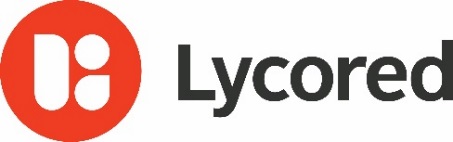 Ingredient Communicationssteve@ingredientcommunications.com+44 (0)1293 886444 |+44 (0)7494 307911Lycored Announces Joint Venture with AlgatechnologiesPartnership Grants Distribution for Astaxanthin Carotenoid Beadlets  Secaucus, NJ (May 26, 2017) - Lycored, an international wellness company at the forefront of ingredient and nutrition supplements, announced today a joint venture with Algatechnologies (Algatech), a premier biotechnology company and global leader in cultivating microalgae and production of natural astaxanthin. Lycored will distribute Algatech’s AstaPure natural astaxanthin carotenoid in the form of beadlets, increasing the brand’s commercial reach for this product range in the North American market.“Lycored wanted to evolve its astaxanthin offerings while maintaining our commitment to distributing premium quality ingredients that consumers and industry partners can trust,” said Golan Raz, Head of Global Health Division at Lycored. “We are able to maintain vertical integration through this partnership as it is the process Algatech takes when developing their astaxanthin ingredient. Lycored will also have complete access and transparency of Algatech’s supply chain to be able to control and ensure the optimal quality of the nutrient.”Astaxanthin is a carotenoid most commonly found in shrimp, salmon and healthy algae. Algatech sources this colorful pigment through the microalgae haematococcus pluvialis and develops it into raw astaxanthin oil. This nutrient, which Lycored will process as oil beadlets to create a gelatin and vegan Astaxanthin beadlets, also has antioxidative and anti-inflammatory properties, has been linked to healthy cardiovascular and immune systems, and has potential effects on the aging process. Once in its vegan beadlet form, Lycored’s North American commercialization team will market and distribute it to develop a foundation for this new range of their astaxanthin business, where the beadlets can be used for dietary supplements and are generally recommended as safe for use in food and beverages. Specifically, the astaxanthin beadlets can be combined with other nutrients in product formulations, such as dry blended beverages and health bars, as a way to help satisfy today’s market demand for supplementary nutrition. “Supplying the world with pure, 100% natural microalgae requires a tremendous amount of knowledge, experience, fully controlled processes and a constant attention to detail. Beyond the biology and the technology, it takes a never-ending determination and a drive to keep going despite the odds. For us, it’s a fundamental part of our shared vision: to make an impact by bringing the good that’s in microalgae to the world, and we strive to do that through diversify high quality delivery forms. Therefore, partnering with Lycored on Astaxanthin Beadlets was a natural choice for us,” says Hagai Stadler, CEO of Algatech. “Lycored micro capsulation technology, as well as its core values and passionate team is the right partner for Algatech, and will contribute significantly to the development of the Astaxanthin market.” This timely partnership comes following Lycored’s newest patent for ‘Astaxanthin Anti-Inflammatory Synergistic Combinations’, which acknowledges that the synergistic combination between astaxanthin and tomato-derived lycopene works to suppress inflammation in the body. For Lycored, tomatoes and lycopene were just the beginning. Through its partnership with Algatechnologies Ltd., Lycored will be able to offer a superior algae-derived astaxanthin, a reflection of both its commitment to excellence and its firm belief in collaboration.To find out more about Lycored’s astaxanthin business through Algatech, please visit http://www.lycored.com/astaxanthin/ ###About Lycored: Committed to ‘Cultivating Wellness’, Lycored, part of Adama Group, is an international company at the forefront of unearthing and combining nature’s nutrition potential with cutting edge science to develop natural ingredients and products. Established in 1995, Lycored is the global leader in natural carotenoids for food, beverage and dietary supplement products. The company develops and supplies natural ingredient formulations into four main business areas: active health ingredients for wellness; colourings; ingredients for taste & texture improvement; and nutrient premixes for fortification. Lycored is based in Israel, with sales & production operations in the UK, Switzerland, the US, Ukraine and China. For more information visit www.lycored.com.About Algatechnologies:Algatechnologies is a premier biotechnology company specializing in commercially cultivating microalgae. Established in 1998, Algatechnologies is a global leader in premium natural astaxanthin, producing and supplying AstaPure® – one of the world’s most powerful antioxidants, sourced from the microalgae Haematococcus pluvialis. AstaPure® is a core ingredient in dietary supplements, cosmeceuticals, and functional foods/beverages.Located in Israel's Arava Desert – with its stable climate and high light intensity – Algatechnologies is ideally positioned to cultivate microalgae. The company has earned a reputation for innovation, state-of-art technologies and highest quality standards. Algatechnologies markets its products globally, through a professional network of distributors and direct sales, providing just-in-time supply and quality customer service.